PROGRAMA ACADÉMICO DE ESTUDIOS PROPIOS PARA ESTUDIANTES DEL GRADO EN FISIOTERAPIA POR LA UNIVERSIDAD CATÓLICA DE ÁVILA DE 3º Y 4º CURSO Y TENGAN SUPERADOS 84 ECTS DE 1º Y 2º CURSO.(1) Los Estudios Propios se imparten al amparo de los artículos 2 y 34 de la Ley Orgánica 6/2001, de 21 de diciembre, de Universidades, modificada por Ley Orgánica 7/2007, de 12 de abril, Estos estudios dan derecho a la expedición diplomas y títulos propios que no tienen carácter oficial y artículo 36 del Real Decreto 822/2021, de 28 de septiembre, por el que se establece la organización de las enseñanzas universitarias y del procedimiento de aseguramiento de su calidad.La presente matrícula no tendrá validez si no va firmada en sus páginas 1 y 2.De conformidad con lo previsto en el Reglamento General de Protección de Datos (RGPD), la Ley Orgánica 3/2018, de 5 de diciembre, de Protección de Datos Personales y garantía de los derechos digitales y demás normativa complementaria, le informamos de que los datos personales por Ud. suministrados en todos y cada uno de los documentos que forman parte del impreso de matrícula serán incorporados a un fichero y tratados por la Universidad Católica Santa Teresa de Jesús de Ávila (UCAV), con CIF R-0500336-C, domicilio en Ávila, c/ Canteros s/n, 05005, y dominio www.ucavila.es.La finalidad de la recogida y tratamiento de los datos personales que Ud. nos suministra es la organización de la docencia y el estudio, así como el ejercicio de las demás funciones propias del servicio de la Educación Superior, reguladas en la Ley Orgánica 6/2001, de 21 de diciembre, de Universidades y en las Normas de Organización y Funcionamiento de la UCAV. Por ello tales datos serán empleados por los órganos, servicios y unidades de esta Universidad para cuantas necesidades se deriven de la gestión académica y docente relacionadas con Ud. y su expediente, lo que incluye su matriculación/inscripción en los estudios dependientes de esta Universidad, gestión administrativa y académica de su expediente, confección de actas de calificación, publicidad de dichas calificaciones, confección de certificaciones personales, expedición de títulos y complementos al título, y oferta y prestaciones de servicios universitarios, en particular servicios académicos, de biblioteca, transporte, gestión de prácticas en empresas e instituciones, gestión de ofertas de empleo, gestión de servicios académicos y docentes a través de la web, correo electrónico institucional, acceso a servicios telemáticos, así como para la realización de evaluaciones, estudios de seguimiento y encuestas relativas a los servicios universitarios prestados.Asimismo, ponemos en su conocimiento que sus datos personales podrán ser utilizados para la remisión de información, por distintos medios, sobre las actividades, servicios y curso organizados por la UCAV.Los datos personales que se solicitan en este impreso de matrícula de la UCAV tienen el carácter de obligatorios. La negativa a suministrarlos impedirá la realización y organización de la gestión administrativa y académica de sus estudios universitarios y la prestación por la UCAV de los servicios a ellos ligados.Los datos por Ud. suministrados no se comunicarán ni cederán a terceros salvo en los siguientes supuestos:Cuando se domicilie el pago del importe de la matrícula que Ud. ha de abonar, se comunicarán a las entidades bancarias los datos estrictamente necesarios para que el pago pueda hacerse efectivo.En los casos en que legalmente proceda, a las Administraciones Públicas u otros.A las personas físicas o jurídicas a las cuales Ud. autorice su cesión.A las empresas en las cuales Ud. realice prácticas u otras tareas formativas.Los datos que Ud. suministra se conservarán: En cuanto a los datos sobre sus estudios en la UCAV, indefinidamente.En cuanto a los pagos por Ud. efectuados, durante el tiempo legalmente fijado en la normativa civil y tributaria de aplicación.En cuanto a los datos necesarios para el envío de información sobre actividades, servicios y cursos organizados por la UCAV, mientras Ud. tenga la condición de estudiante de la UCAV y, una vez finalizados sus estudios, hasta que no nos indique lo contrario.Ud. podrá ejercitar los derechos de acceso, rectificación, supresión, limitación, oposición y portabilidad en relación con sus datos personales y oposición ante la UCAV, a través de su Secretaría General, calle Canteros S/N Ávila, correo electrónico: protección.datos@ucavila.es, disponiendo de los oportunos formularios e instrucciones en la página web www.ucavila.es, en la pestaña correspondiente a INSTANCIAS/IMPRESOS.Para más información sobre nuestra política de protección de datos personales, consultar en https://www.ucavila.es/PoliticaPrivacidad.pdfLa presente matrícula no tendrá validez si no va firmada en sus páginas 1 y 2.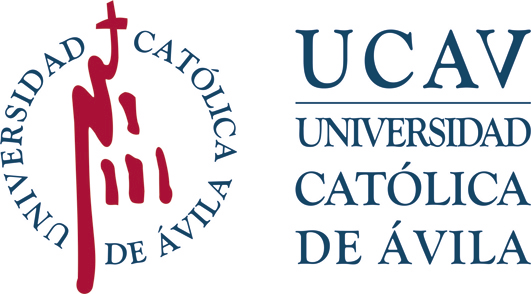 EXPERTO UNIVERSITARIO DE POSGRADO EN FISIOTERAPIA DEPORTIVAPROGRAMA DE ESTUDIOS PROPIOS (1)PROGRAMA DE NUEVA IMPLANTACIÓNPor favor, inserte aquí su fotografía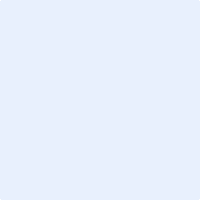 CURSO ACADÉMICO PARA EL QUE REALIZA LA MATRÍCULA2022/2023DATOS PERSONALES DATOS PERSONALES DATOS PERSONALES DATOS PERSONALES NOMBRE Y APELLIDOS: NOMBRE Y APELLIDOS: NOMBRE Y APELLIDOS: NOMBRE Y APELLIDOS: DNI:  DNI:  FECHA DE NACIMIENTO:  FECHA DE NACIMIENTO:  TELÉFONO FIJO: TELÉFONO MÓVIL: TELÉFONO MÓVIL: TELÉFONO MÓVIL: DOMICILIO:  DOMICILIO:  DOMICILIO:  DOMICILIO:  LOCALIDAD:  LOCALIDAD:  LOCALIDAD:  CP: PROVINCIA:  PROVINCIA:  PROVINCIA:  PAÍS:  DIRECCIÓN DE E-MAIL (Obligatorio):  DIRECCIÓN DE E-MAIL (Obligatorio):  DIRECCIÓN DE E-MAIL (Obligatorio):  DIRECCIÓN DE E-MAIL (Obligatorio):  ASIGNATURAS DE LA MATRÍCULA (por favor, marque con una cruz las asignaturas de las que se matricula)ASIGNATURAS DE LA MATRÍCULA (por favor, marque con una cruz las asignaturas de las que se matricula)ASIGNATURAS DE LA MATRÍCULA (por favor, marque con una cruz las asignaturas de las que se matricula)ASIGNATURAS DE LA MATRÍCULA (por favor, marque con una cruz las asignaturas de las que se matricula)CÓDIGOCÓDIGOASIGNATURASECTS101EFDBASES FISIOPATOLÓGICAS DEL EJERCICIO Y EL ENTRENAMIENTO3102EFDBIOMECÁNICA DEL GESTO DEPORTIVO3103EFDTÉCNICAS BÁSICAS AVANZADAS EN FISIOTERAPIA DEPORTIVA3104EFDFISIOTERAPIA EN LAS LESIONES MUSCULOTENDINOSAS3105EFDFISIOTERAPIA EN LAS LESIONES CÁPSULOLIGAMENTOSAS Y ÓSEAS3106EFDBASES DEL ENTRENAMIENTO Y READAPTACIÓN AL EJERCICIO DESPUÉS DE LA LESIÓN DEPORTIVA3Nº TOTAL CRÉDITOS DE LA MATRÍCULANº TOTAL CRÉDITOS DE LA MATRÍCULANº TOTAL CRÉDITOS DE LA MATRÍCULAACEPTACIÓN DE LA MATRÍCULAACEPTACIÓN DE LA MATRÍCULAIMPORTANTE: Esta matrícula, debidamente cumplimentada, fechada y firmada en sus dos páginas debe tramitarse a través de Campus Virtual Blackboard (petición nº 42), adjuntando copia de informe académico del Grado en Fisioterapia que acredite la superación de 84 ECTS de 1º y 2º curso.Solicitud de Informes: informes.academicos@ucavila.esFirma electrónica o digitalizada del estudianteFecha: 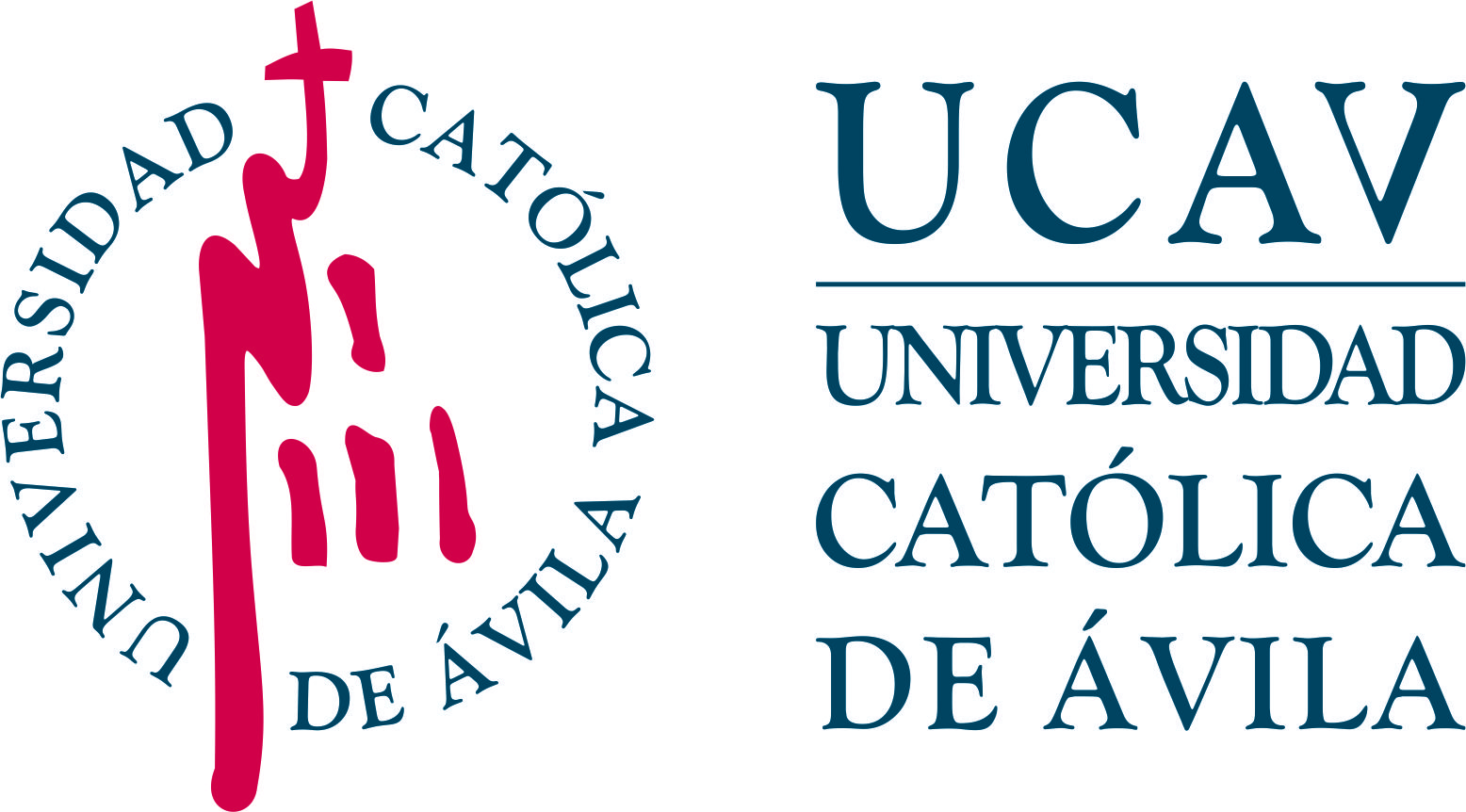 PROTECCIÓN DE DATOS PERSONALES“EXPERTO UNIVERSITARIO DE POSGRADO EN FISIOTERAPIA DEPORTIVA”PROGRAMA DE ESTUDIOS PROPIOS - PROGRAMA DE NUEVA IMPLANTACIÓNINFORMACIÓN SOBRE PROTECCIÓN DE DATOS PERSONALESLeído y conformeFecha: Firma electrónica o digitalizada del estudiante